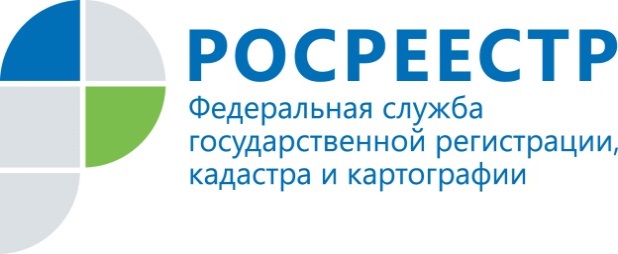 ПРЕСС-РЕЛИЗФонд данных государственной кадастровой оценкиИнтернет-отрасль в России развивается стремительными темпами, чему способствует как рост количества интернет-пользователей, так и повышенный спрос на онлайн-сервисы. Российский сегмент Интернета по объему аудитории является крупнейшим в Европе, и с каждым годом Всемирная сеть 
в России становится все доступнее. Поэтому перевод услуг 
в электронный вид – приоритетное направление повышения качества услуг Росреестра.Гражданам и организациям предоставлена возможность ознакомиться с информацией о кадастровой стоимости объектов недвижимости на официальном портале Росреестра rosreestr.ru с помощью электронного сервиса «Фонд данных государственной кадастровой оценки». Базы данных сервиса содержат сведения о результатах проведения государственной кадастровой оценки. С их помощью можно получить информацию о том, как в ходе проведения государственной кадастровой оценки была определена кадастровая стоимость объектов недвижимости. Интересующий объект можно найти по кадастровому номеру. Полученная информация дает возможность определить, были ли использованы достоверные сведения об объекте недвижимости, и принять решение о необходимости оспорить результаты оценки. О том, как оспорить результаты определения кадастровой стоимости объекта, также можно узнать на портале Росреестра.Пресс-служба Управления Росреестра по Смоленской области67_upr@rosreestr.ru214025, г. Смоленск, ул. Полтавская, д.8